JDFY038扬州市江都妇幼保健院数据中心存储改造项目询价文件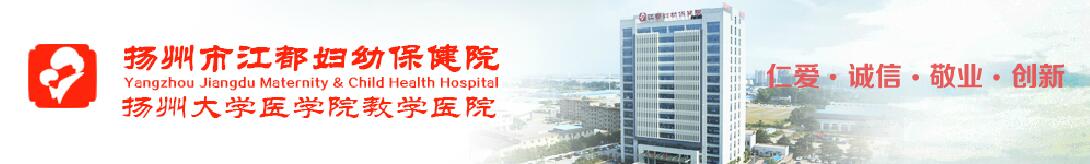 采购人：扬州市江都妇幼保健院采购代理机构：江苏明润资产房地产评估造价咨询有限公司发放日期：2020年12月29日目 录一、询价公告二、投标人须知前附表三、报价一览表四、技术要求响应偏离表五、附件JDFY038扬州市江都妇幼保健院数据中心存储改造项目询价公告项目编号：JDFY038江苏明润资产房地产评估造价咨询有限公司受扬州市江都妇幼保健院委托需采购院数据中心存储改造项目，现欢迎符合相关条件的供应商参加。（一）项目采购要求：投标人要求：投标人须具备《中华人民共和国政府采购法》第22条规定的条件；投标人在投标报价时，请提供标书正本1份/副本2份，内含以下内容：1、报价一览表及报价明细表（原件）；2、法人营业执照（复印件加盖投标人公章）；3、法定代表人资格证明或法定代表人有效授权委托书（格式详见附件2，原件及复印件加盖投标人公章）；4、授权代表身份证（原件及复印件加盖投标人公章）；5、投标人所提供投标产品技术参数满足采购人需求的证明文件（复印件加盖投标人公章）；6、技术参数要求响应偏离表（加盖公章）；7、承诺书（格式详见附件3，加盖公章）；8、参加采购活动前3年内在经营活动中没有重大违法记录的书面声明（格式详见附件4，加盖公章）；9、供应商廉洁自律承诺书（格式详见附件5，加盖公章）。注：以上所需原件资料在开标时均须提供原件，如不能提供原件，将导致投标被拒绝且不允许在开标后补正。标书内容不全或不能满足采购要求的作无效报价文件。（二）投标保证金：人民币壹仟元整。（1）保证金缴纳方式：投标供应商将投标保证金以现金的形式在投标截止时间前于开标现场递交。未按上述要求提交保证金者，投标文件将被拒收。（2）投标保证金退还：未中标单位的投标保证金在评标结束后当场退还。中标人的投标保证金，在中标人按规定签订合同后5个工作日内退还，不计利息。若中标单位无故放弃中标项目或无正当理由在规定时间内（30天）不与采购人签订合同的，投标保证金将不予退还。（三）供应商参加投标确认函（格式详见附件6）如供应商确定参加投标，请如实填写参与投标确认函，并于2020年12月31日下午5:00前将投标确认函原件的扫描件发送至代理机构指定电子邮箱（联系电话0514-86663195，邮箱380996306@qq.com），同时需与采购代理机构经办人确认是否收到《供应商参加投标确认函》，否则将自行承担所产生的风险。未提交确认函者、超过时限者不得前来投标（开标时投标确认函原件须随投标文件一起递交，否则投标文件可能被拒收），确认函内容不全者后果自负。（四）请在规定时间内一次性报出不得更改的价格。本项目投标最高限价19.5万元，投标报价高于最高限价的为无效报价。（清单及技术参数详见附件）（五）拒绝下述供应商参加本次采购活动：1、供应商单位负责人为同一人或者存在直接控股、管理关系的不同供应商，不得参加同一合同项下的政府采购活动。2、凡为采购项目提供整体设计、规范编制或者项目管理、监理、检测等服务的供应商，不得再参加该项目的其他采购活动。3、供应商被“信用中国”网站（www.creditchina.gov.cn）、“中国政府采购网”(www.ccgp.gov.cn)列入失信被执行人、重大税收违法案件当事人名单、政府采购严重违法失信行为记录名单。（六）集中考察或召开答疑会：无（七）本项目不接受联合体投标（八）本项目不接受进口产品投标（九）供货期：7个工作日内到货并完成安装调试。原厂质保三年。（十）付款方式：安装调试完成验收合格后，一年内付清。（十一）开标相关信息：投标文件(正本1份/副本2份)请于投标截止时间前密封盖章送至投标文件接收地点，逾期将不予接收。投标文件开始接收时间：2021年1月4日上午8:30(北京时间)投标文件接受截止时间：2021年1月4日上午9:00(北京时间)投标文件接收地点：扬州市江都妇幼保健院13A小会议室（扬州市江都区长江东路145号）开标时间：2021年1月4日上午9:00(北京时间)（十二）本公告期限：自询价公告在“扬州市江都妇幼保健院”网站发布之日起3个工作日。本次项目的最终结果，将在网站上公示三天，如参加公司对最终结果有异议，请以书面形式向我单位进行申诉。采购人：扬州市江都妇幼保健院                      采购代理机构：江苏明润资产房地产评估造价咨询有限公司采购人联系人：巫先生  13625208088                 采购代理机构联系人：周先生 0514-86663195为做好新型冠状病毒感染的肺炎疫情防控，各投标单位提前做好自查工作，严禁出现感冒、发热、咳嗽等症状的人员参加开标。所有参会人员应加强个人防护，佩戴医用口罩，并服从开标现场工作人员的统一安排。采购人：扬州市江都妇幼保健院采购代理机构：江苏明润资产房地产评估造价咨询有限公司2020年12月29日二、投标人须知前附表报价一览表致：扬州市江都妇幼保健院供应商名称（公章）：                          报价联系人：                         联系电话：报价明细表致：扬州市江都妇幼保健院供应商名称（公章）：                          报价联系人：                         联系电话：技术要求响应偏离表投标人名称（公章）：法定代表人或授权代表签字：注：1、投标人投标时须提供以上技术要求响应偏离表并加盖投标人公章。2、投标供应商应按照询价文件中技术要求逐项、详细、真实的填写，需提供证明材料的必须提供相关证明材料，不允许缺项，不允许负偏离，否则将作无效投标处理。3、此表格可自行扩展。行数不够可以添加，有具体参数的应填写详细参数，否则该投标可能被拒绝。附件1:数据中心存储改造项目技术要求货物需求一览表二、货物基本参数要求2.1、存储交换机技术要求 ：2.2、企业级分布式存储技术要求：2.3、辅材：本次分布式存储中涉及相关辅材，一律中标单位提供，费用包含在投标总价中。三、货物其他要求3.1 需配合软件公司及数据中心服务单位对新架构数据提供技术支持服务，7*24小时 2小时内上门响应。供本次项目所有软、硬件产品安装、部署；配合医院进行故障处理、设备维修及更换、测评配套调优、业务配套调整等服务，投标人须第一时间响应并处理，直至问题彻底解决；3.2 供本次项目所有数据迁移、虚拟机迁移、容灾环境搭建，如迁移过程中出现任何问题，由投标人承担风险，并追究相应的责任。配合相关应用系统厂商、维保单位提供基础设施部署支持；提供本次项目及本项目中涉及数据中心产品的现场服务、故障排查、远程或电话支持服务；3.3拟投标的分布式存储与现有超融合平台匹配兼容。附件2：（一）法定代表人资格证明本人姓名：       ，身份证号：      ，系  （投标供应商名称）     的法定代表人。特此证明。附：法定代表人身份证复印件（正反双面）法定代表人签字: 投标供应商：（盖章）                     日期:    年  月  日（二）法定代表人授权书本授权书声明:兹（姓名）系 (投标供应商名称) 的法定代表人，现授权(授权代表姓名) 为我方就  （项目编号及项目名称）   项目的询价采购活动的合法代理人，以本公司名义全权处理一切与该项目有关的事务均予以承认。本授权书于年月日签字或盖章生效，有效期至结束。特此声明。法定代表人签字：法定代表人身份证号：授权代表签字：授权代表人身份证号：投标供应商名称(公章):日期:     年   月   日附：法定代表人及授权代表身份证复印件（正反双面）附件3：承诺书（格式）我单位在参加（项目编号及项目名称）的采购活动中，郑重承诺如下：1、本次采购活动中我单位申报的所有资料都是真实、准确完整的，不存在虚假响应。2、一旦我单位中标，我单位承诺提供三年原厂质保。3、本次采购活动中我单位所提供的技术要求和服务均满足采购人要求，且所提供的服务均为真实有效的。如违反以上承诺，我单位同意自动放弃中标资格，承担一切法律责任并接受相关监督管理部门依法作出的处罚。                       投标人名称：（盖章）法定代表人（或授权代表）：（签字）日期：      年    月    日附件4：参加采购活动前 3 年内在经营活动中没有重大违法记录的书面声明(参考格式)声  明我公司郑重声明：参加本次采购活动前 3 年内，我公司在经营活动中没有因违法经营受到刑事处罚或者责令停产停业、吊销许可证或者执照、较大数额罚款等行政处罚。投标供应商名称（公章）：                                     法定代表人或授权代表签字：附件5:供应商廉洁自律承诺书本次医院招标是实行公开、公平、公正的阳光工程，给予了每个供应商平等竞争的机会。作为参与此次交易活动的供应商,我公司现郑重做出以下承诺：一、遵守《中华人民共和国政府采购法》及省、市有关公共资源交易中心的各项法律、法规和制度。二、客观真实反映自身情况，按规定接受医院供应商资格审查, 不提供虚假材料，不夸大自身技术和提供服务的能力。三、以合法正当的手段参与医院采购的公平竞争。不与采购人、其他供应商或者采购代理机构恶意串通，不以不正当手段诋毁、排挤其他供应商，不向采购人、采购代理机构、评审机构行贿或者提供其他不正当利益。四、认真履行规定义务,包括:遵守采购程序，按要求编写投标、响应文件，并保证投标、响应文件内容的真实可靠；按时递交投标、响应文件，缴纳相关保证金；在评标现场遵守相关纪律，不影响正常的采购秩序；按规定的时间和程序与采购人签订采购合同；按时缴纳履约保证金，并严格履行合同。五、向采购人、采购代理机构行贿或者提供其他不正当利益的；销售活动中坚决做到“六不”：不得直接到医疗机构和相关人员推销和促销；不得在私人住宅、旅店、饭店和娱乐等不适当的场所与医疗机构相关人员或代理人洽谈有关药品采购事宜；不得以任何理由向需方行贿或馈赠礼品；不得以任何名义为需方报支应由单位或个人支付的任何费用；不得以任何理由组织或邀请需方人员参加由本方或供销人员支付的旅游和娱乐活动；不得将与需方采购的经济活动交于需方和需方代理人的相关人员的家属、亲友从事或代理。如发生上述情况，需方有权停止支付我方货款,并处经相关部门认可的违法金额5倍的罚款；造成损失的,应予赔偿；并且三年内不进入需方销售。六、自觉接受相关部门的监督检查。如违反以上承诺，我公司愿承担一切法律责任，并接受医院及相关部门依法作出的处罚。                 承诺单位（盖章）                      法定代表人（或授权代表）签字年    月   日附件6:供应商参加投标确认函江苏明润资产房地产评估造价咨询有限公司：　　本单位将参加贵公司于月日开标的采购编号为的项目的投标，特发函确认。　　　　　　            　             （单位公章）　　　　　　　　　　　　　    　年　　　月　　　日附：供应商联系表备注：1、请准备参与本项目的供应商如实填写（以上信息均为必填内容）后邮件至采购代理机构（邮 箱：380996306@qq.com，固定电话：0514-86663195。）      2、因投标人填写有误，造成以上信息资料的不实将由投标人承担责任。序号内容1项目名称：扬州市江都妇幼保健院数据中心存储改造项目项目编号：JDFY038采购人：扬州市江都妇幼保健院采购方式：询价2供应商资格要求：1、投标供应商须具备《中华人民共和国政府采购法》第22条规定；2、本项目不接受联合体投标；3、本项目不接受进口产品投标。3投标文件开始接收时间：2021年1月4日上午8:30(北京时间)投标文件接受截止时间：2021年1月4日上午9:00(北京时间)开标时间：2021年1月4日上午9:00（北京时间）投标文件递交地点：扬州市江都妇幼保健院13A小会议室投标文件递交地址：扬州市江都区长江东路145号投标文件份数：正本1份/副本2份采购人：巫先生，联系方式：13625208088，采购代理机构：周先生，联系方式：0514-866631954投标保证金：人民币壹仟元整。（1）保证金缴纳方式：投标供应商将投标保证金以现金的形式在投标截止时间前于开标现场递交。未按上述要求提交保证金者，投标文件将被拒收。（2）投标保证金退还：未中标单位的投标保证金在评标结束后当场退还。中标人的投标保证金，在中标人按规定签订合同后5个工作日内退还，不计利息。若中标单位无故放弃中标项目或无正当理由在规定时间内（30天）不与采购人签订合同的，投标保证金将不予退还。5评标办法：最低评标价法。6费用的解释：1、投标供应商应自行承担所有与参加本次询价有关的费用。不论询价的结果如何，采购代理机构和采购人在任何情况下均无义务和责任承担这些费用。标包号采购项目品牌/型号/详细技术要求数量单位合价（元）备注1数据中心存储改造项目详见附件1项合计报价：人民币（大写）：                  ，￥（小写）：               合计报价：人民币（大写）：                  ，￥（小写）：               合计报价：人民币（大写）：                  ，￥（小写）：               合计报价：人民币（大写）：                  ，￥（小写）：               合计报价：人民币（大写）：                  ，￥（小写）：               合计报价：人民币（大写）：                  ，￥（小写）：               合计报价：人民币（大写）：                  ，￥（小写）：               供货期：7个工作日内到货并完成安装调试。原厂质保三年。供货期：7个工作日内到货并完成安装调试。原厂质保三年。供货期：7个工作日内到货并完成安装调试。原厂质保三年。供货期：7个工作日内到货并完成安装调试。原厂质保三年。供货期：7个工作日内到货并完成安装调试。原厂质保三年。供货期：7个工作日内到货并完成安装调试。原厂质保三年。供货期：7个工作日内到货并完成安装调试。原厂质保三年。备注：1、符合招标公告要求的生产厂商或经销商，按公告要求提供证明材料原件。2、投标报价应为完成本次采购与之相关所需的全部费用，包括但不限于：设备-运输-保险-安装-调试-售后服务-税金等费用。3、投标人所供产品及配件须符合国家相应的有关标准、规范和要求。备注：1、符合招标公告要求的生产厂商或经销商，按公告要求提供证明材料原件。2、投标报价应为完成本次采购与之相关所需的全部费用，包括但不限于：设备-运输-保险-安装-调试-售后服务-税金等费用。3、投标人所供产品及配件须符合国家相应的有关标准、规范和要求。备注：1、符合招标公告要求的生产厂商或经销商，按公告要求提供证明材料原件。2、投标报价应为完成本次采购与之相关所需的全部费用，包括但不限于：设备-运输-保险-安装-调试-售后服务-税金等费用。3、投标人所供产品及配件须符合国家相应的有关标准、规范和要求。备注：1、符合招标公告要求的生产厂商或经销商，按公告要求提供证明材料原件。2、投标报价应为完成本次采购与之相关所需的全部费用，包括但不限于：设备-运输-保险-安装-调试-售后服务-税金等费用。3、投标人所供产品及配件须符合国家相应的有关标准、规范和要求。备注：1、符合招标公告要求的生产厂商或经销商，按公告要求提供证明材料原件。2、投标报价应为完成本次采购与之相关所需的全部费用，包括但不限于：设备-运输-保险-安装-调试-售后服务-税金等费用。3、投标人所供产品及配件须符合国家相应的有关标准、规范和要求。备注：1、符合招标公告要求的生产厂商或经销商，按公告要求提供证明材料原件。2、投标报价应为完成本次采购与之相关所需的全部费用，包括但不限于：设备-运输-保险-安装-调试-售后服务-税金等费用。3、投标人所供产品及配件须符合国家相应的有关标准、规范和要求。备注：1、符合招标公告要求的生产厂商或经销商，按公告要求提供证明材料原件。2、投标报价应为完成本次采购与之相关所需的全部费用，包括但不限于：设备-运输-保险-安装-调试-售后服务-税金等费用。3、投标人所供产品及配件须符合国家相应的有关标准、规范和要求。序号采购项目品牌/型号/详细技术要求数量单位单价（元）合价（元）备注1存储交换机2台企业级分布式存储3台辅材1套合计报价：人民币（大写）：                  ，￥（小写）：               合计报价：人民币（大写）：                  ，￥（小写）：               合计报价：人民币（大写）：                  ，￥（小写）：               合计报价：人民币（大写）：                  ，￥（小写）：               合计报价：人民币（大写）：                  ，￥（小写）：               合计报价：人民币（大写）：                  ，￥（小写）：               合计报价：人民币（大写）：                  ，￥（小写）：               合计报价：人民币（大写）：                  ，￥（小写）：               序号招标要求投标响应偏离情况说明序号 货物名称数量1存储交换机2台2企业级分布式存储3台3辅材1套序号参数要求1万兆SFP+光口≥15个、千兆电口≥8个、千兆光口≥1个、1个Console口，1个Manage口，实配9个万兆多模模块；2交换性能≥1.28Tbps/12.8Tbps；包转发率≥420Mpps；（若存在双参数，以较小参数为准）以上需提供官网截图证明；3支持双交流电源1+1冗余（非热插拔），整机功耗≤40W；4支持≥32K MAC地址；5ARP≥4K；6交换机支持：二层广播、配置静态IP地址、DHCP Option43、DNS域名等方式自动发现控制器平台；提供功能截图证明；7支持通过控制平台一键替换“按钮”即可完成故障设备替换，提供功能截图证明；8三层功能：支持静态路由、OSPF、RIP等动态路由；9支持M-LAG技术，跨设备链路聚合，要求配对的设备有独立的控制平面，提供功能配置截图或官网截图证明；10为保证内网安全性，防止病毒在内网横向传播，要求交换机具有东西向风险流量安全功能，提供东西向流量安全功能截图证明；11为禁止非法终端(例如私接路由器)接入；需支持终端类型库，能自动识别PC、路由器、监控终端设备等，提供终端类型识别库截图证明；12为保证安全性，要求交换机具有公安部的计算机信息系统安全专用产品销售许可证；类别序号参数要求基本要求1国内知名品牌，非OEM产品，非联合产品。拥有自主知识产权，能够提供分布式存储授权软件的自主知识产权证书基本要求2采用控制器集群全对称冗余架构设计，无独立元数据节点。性能随节点数量的增加而近线性提升。提供多控制器负载均衡及故障自动切换功能。基本要求3要求提供SAN、NAS、Object统一存储系统，一套系统并发提供iSCSI、NFS、CIFS、FTP、S3、Swift存储服务，可实现三节点情况下同时提供块、文件、对象存储服务，资源可灵活分配，统一管理。（提供公司产品彩页）对于投标产品，用户方根据自身需求及进度安排，有权利要求候选中标厂商提供样机及相关软件配合功能及方案验证测试，测试通过方可签署合同，否则视为虚假应标，将取消中标候选投标商和厂商的中标资格。基本要求4实配统一容量授权，容量授权不区分块、文件、对象存储服务。要求可灵活分配容量授权到不同存储需求，对于投标产品，用户方根据自身需求及进度安排，有权利要求候选中标厂商提供样机及相关软件配合功能及方案验证测试，测试通过方可签署合同，否则视为虚假应标，将取消中标候选投标商和厂商的中标资格。基本要求5同时提供纠删码、副本做数据保护策略，保障数据冗余安全；基本要求6支持在不停机情况下，向集群中添加存储节点，实现业务不中断情况下扩充容量和性能。集群支持节点数不少于5000个。（提供公司产品彩页）配置要求7存储节点，本次配置≥3个存储节点；每个存储节点配置≥1颗Silver 4210R 2.4GHz CPU；配置要求8高速缓存，要求至少配置单控制器≥32GB。配置要求9系统支持千兆、10GE、40GE主机接口，本次要求每个存储节点配置4个千兆口，4个10GE接口（含光模块）。配置要求10要求每节点配置2块128GB 企业级SSD，4块960GB 企业级SSD（DWPD≥3）。配置要求11支持SSD、SAS、NL-SAS、SATA类型硬盘混插； 服务12提供设备原厂工程师现场安装服务和培训。单位名称单位地址法定代表人邮    编单位电话传真号码项目联系人邮    箱联系人电话联系人手机所投分包